Kraków, 30.10.2014 r.Postępowanie 06/14/ wyjaśnieniadotyczy: zapytania ofertowego na dostawę akcesoriów łazienkowych na potrzeby Krakowskiego Teatru VarieteW związku z ogłoszeniem zapytania ofertowego w dniu 29.10.2014 r. do Zamawiającego wpłynęły pytania dotyczące przedmiotu zamówienia. Poniżej Zamawiający udziela odpowiedzi w przedmiotowym postępowaniu.Pytanie nr 1 Czy uchwyt na papier może być taki jak na zdjęciu (ten o który jest zapytanie już nie jest produkowany)MHA03 Uchwyt na papier toaletowy odkryty – dostępny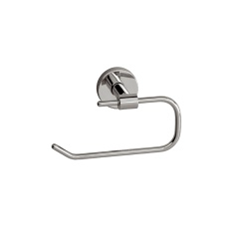 MHA01 Uchwyt na papier toaletowy Polerowany – dostępny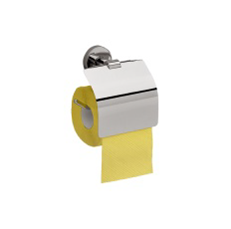 Odpowiedź nr 1Zamawiający dopuszcza uchwyt na papier toaletowy odkryty MHA03Pytanie nr 2Jaki kosz ma być dokładnie czy taki jak na zdjęciu przykręcany do ściany DX284 czy też wolnostojący pedałowy? Kosze wolnostojące są dostępne.DX284 - Kosz do toalet damskich Brabantia touch bin 3 l stal fpp kod BR 37-86-45 – czas oczekiwania do 4 tygodni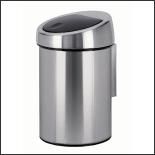 B4A Kosz pedałowy o poj.5 l, stal matowa – dostępny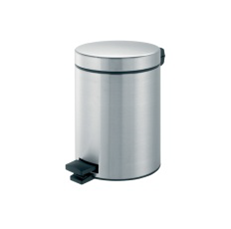 Odpowiedź nr 2Zamawiający dopuszcza obydwa kosze z zastrzeżeniem, że dostawa koszy musi wynosić do 2 tygodni od daty zawarcia umowy.Pytanie nr 3Czy zamiast wieszaczka 7340S można zaproponować 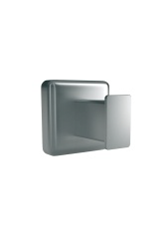 7340S Wieszak kwadratowy, stal matowa – czas oczekiwania do 4 tygodni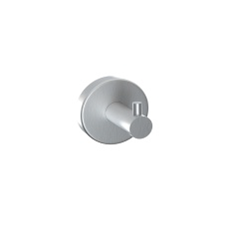 MHW30 Wieszak pojedynczy NOSORO ̄EC matowy – dostępny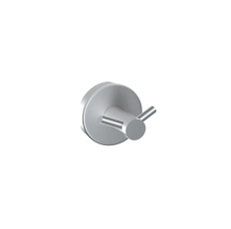  MHW31 Wieszak podwójny SLIMAK matowy – dostępny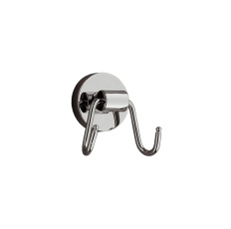  MHW21 Wieszak z 2 haczykami - dostępnyOdpowiedź nr 3Zamawiający dopuszcza zamienniki: Wieszak pojedynczy NOSORO ̄EC matowy (MHW30) oraz wieszak podwójny SLIMAK matowy (MHW31) z zastrzeżeniem, że dostawa wieszaków musi wynosić do 2 tygodni od daty zawarcia umowy.Pytanie nr 4Czy kosz na śmieci 4.5l może być ten? :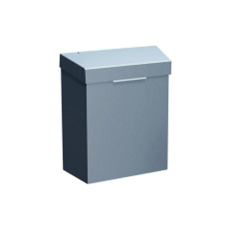 KSM301 Kosz do toalet damskich MERIDA STELLA poj. 4,5l stal matowa - dostępnyPozostałe rzeczy są dostępne do 10 dni.Odpowiedź nr 4Zamawiający dopuszcza przedstawiony kosz jako zamiennik dla poz. 4 z załącznika nr 2.Ze względu na charakter udzielonych odpowiedzi nie ulega zmianie termin składania ofert.Zatwierdzam:Kraków, dnia 30.10.2014 r.………………………………………..Janusz SzydłowskiDyrektor